            Republic of the Philippines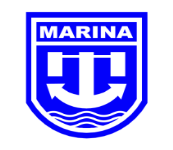 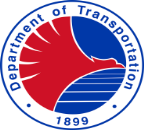              Department of Transportation               MARITIME INDUSTRY AUTHORITY                                                       Manpower Development ServiceInventory of Training Equipment, Training Books and Teaching Aids  Course		:  ___________________________________________________MTI			:  ______________________________________________Address		:  ______________________________________________Evaluator’s Comment               _________________________       Signature over Printed Name            Republic of the Philippines             Department of Transportation               MARITIME INDUSTRY AUTHORITY                                                       Manpower Development ServiceInventory of Training Equipment, Training Books and Teaching Aids  Course	      :	CROWD AND CRISIS MANAGEMENT FOR PERSONNEL 			SERVING ONBOARD DOMESTIC/RO-RO/PASSENGER SHIPSTraining Center  :  ______________________________________________Address	      :  ______________________________________________Evaluator’s Comment       ______________________________   Signature over Printed Name            Republic of the Philippines             Department of Transportation               MARITIME INDUSTRY AUTHORITY                                                       Manpower Development ServiceInventory of Training Equipment, Training Books and Teaching Aids  Course	     :	DECK WATCHKEEPING IN THE DOMESTIC TRADE Training Center  :  _______________________________________________Address	     :  ______________________________________________Evaluator’s Comment               _________________________       Signature over Printed Name            Republic of the Philippines             Department of Transportation               MARITIME INDUSTRY AUTHORITY                                                       Manpower Development ServiceInventory of Training Equipment, Training Books and Teaching Aids  Course	     :	ENGINE WATCHKEEPING IN THE DOMESTIC TRADE Training Center  :  _______________________________________________Address	     :  ______________________________________________Evaluator’s Comment               _________________________       Signature over Printed Name            Republic of the Philippines             Department of Transportation               MARITIME INDUSTRY AUTHORITY                                                       Manpower Development ServiceInventory of Training Equipment, Training Books and Teaching Aids  Course	     :	MARINE DIESEL MECHANIC 1 & 2 Training Center  :  _______________________________________________Address	     :  ______________________________________________Evaluator’s Comment       ______________________________   Signature over Printed Name            Republic of the Philippines             Department of Transportation               MARITIME INDUSTRY AUTHORITY                                                       Manpower Development ServiceInventory of Training Equipment, Training Books and Teaching Aids  Course	     :	RADIO TELEPHONY COMMUNICATIONS AND RADAR 			OBSERVATION AND PLOTTING Training Center  :  _______________________________________________Address	     :  ______________________________________________Evaluator’s Comment       ______________________________   Signature over Printed Name            Republic of the Philippines             Department of Transportation               MARITIME INDUSTRY AUTHORITY                                                       Manpower Development ServiceInventory of Training Equipment, Training Books and Teaching Aids  Course	     :	SAFE NAVIGATION AND COLLISION REGULATIONS Training Center  :  _______________________________________________Address	     :  ______________________________________________Evaluator’s Comment       ______________________________   Signature over Printed Name            Republic of the Philippines             Department of Transportation               MARITIME INDUSTRY AUTHORITY                                                       Manpower Development ServiceInventory of Training Equipment, Training Books and Teaching Aids  Course	     :	PREVENTION AND CONTROL OF STD/HIV/AIDS AND 			ALCOHOL AND DRUG ABUSE IN THE DOMESTIC SECTORTraining Center  :  _______________________________________________Address	     :  ______________________________________________Evaluator’s Comment  Signature over Printed NameItems Quantity RequiredSelf-AssessmentPre-inspection EvaluationPre-inspection EvaluationInspectionInspectionItems (To be accomplished by the TC)(To be accomplished by the MARINA Evaluator)(To be accomplished by the MARINA Evaluator)(To be accomplished by the MARINA Inspector)(To be accomplished by the MARINA Inspector)Items Number at HandCompliedNot CompliedCompliedNot CompliedItems Quantity RequiredSelf-AssessmentPre-inspection EvaluationPre-inspection EvaluationInspectionInspectionItems (To be accomplished by the TC)(To be accomplished by the MARINA Evaluator)(To be accomplished by the MARINA Evaluator)(To be accomplished by the MARINA Inspector)(To be accomplished by the MARINA Inspector)Items Number at HandCompliedNot CompliedCompliedNot Complied2 sets of walkie-talkie 4 pcs1 Passenger Counter 1Lifejacket with light, whistle and reflector 24Regular Stretcher 1Blanket 1Public Address System 1Sets of Telephone 1Megaphone 1General Alarm 1Overhead Projector 2VHF or TV set1Set of Audio Equipment of TV/DVD/VCD1Course Framework 1Course Outline 1Course Timetable 1Course Syllabus 1Instructor’s Guide 1Handouts (Master Copy - 1)24Transparencies SOLAS Consolidated 2010 Edition 1Survival at Sea, compiled by Capt. E.J. Ynion or substitute 1Basic Training Course: Personal Survival and Sea Safety by Olav Bo or substitute 1Theory and Practice  of Navigation 1Training Manual on Life Saving or substitute 1Training Manual on First Aid (Proper Handling and Transport of Injured/Sick Person  Recommended Training Films Titanic Part 1 & 2 Speed 2Poseidon White Squall Crowd Mgmt filmCrisis Mgmt film111111Case Studies based on investigation and findings of BMI-PCGMV Cebu City & MV Kota SuriaMV Doña PazMV Doña Manilyn MV Carmela11111Vessel Plan “Fire & Safety Control Plan”1Items Quantity RequiredSelf-AssessmentPre-inspection EvaluationPre-inspection EvaluationInspectionInspectionItems (To be accomplished by the TC)(To be accomplished by the MARINA Evaluator)(To be accomplished by the MARINA Evaluator)(To be accomplished by the MARINA Inspector)(To be accomplished by the MARINA Inspector)Items Number at HandCompliedNot CompliedCompliedNot CompliedSounding Tape1Sounding Rod  1Magnetic Compass (Transparency acceptable) 1Gyro Compass(Transparency acceptable)1Barometer (Transparency acceptable)1Anemometer(Transparency acceptable)1Hygrometer  1Plotting Instrument   1Course Framework  1Course Outline 1Course Timetable 1Course Syllabus 1Instructor’s Guide  1Handouts (Master Copy)  24Master Lesson PlanOverhead Projector or LCD  1TV/DVD  1Relevant Training FilmsBridge Watchkeeping Procedure   1RPMMRR 1SOLAS Consolidated Edition , 1997 1MARPOL 73/78 1Code of Safe Working Practices   1General Arrangement Plan   24Mooring Arrangement Watch Arrangement 1Items Quantity RequiredSelf-AssessmentPre-inspection EvaluationPre-inspection EvaluationInspectionInspectionItems (To be accomplished by the TC)(To be accomplished by the MARINA Evaluator)(To be accomplished by the MARINA Evaluator)(To be accomplished by the MARINA Inspector)(To be accomplished by the MARINA Inspector)Items Number at HandCompliedNot CompliedCompliedNot CompliedCourse Framework 1Course Outline  1Course Timetable 1Course Syllabus  1Instructor’s Guide1Handouts (Master Copy)  1Master Lesson Plan 1Overhead Projector or LCD  1TV/DVD set1Relevant Training Films1Items Quantity RequiredSelf-AssessmentPre-inspection EvaluationPre-inspection EvaluationInspectionInspectionItems (To be accomplished by the TC)(To be accomplished by the MARINA Evaluator)(To be accomplished by the MARINA Evaluator)(To be accomplished by the MARINA Inspector)(To be accomplished by the MARINA Inspector)Items Number at HandCompliedNot CompliedCompliedNot CompliedSOLAS Consolidated Edition 1997 1RPMMRR 1MARPOL 73/78 1Principles of Basic Engine Knowledge1Marine Boilers or Boilers Instruction Manual  1Marine Electrical Equipment and Practices  1Code of Safe Working Practices for Merchant Seaman 1Marine Auxiliary Machinery  1Items Quantity RequiredSelf-AssessmentPre-inspection EvaluationPre-inspection EvaluationInspectionInspectionItems (To be accomplished by the TC)(To be accomplished by the MARINA Evaluator)(To be accomplished by the MARINA Evaluator)(To be accomplished by the MARINA Inspector)(To be accomplished by the MARINA Inspector)Items Number at HandCompliedNot CompliedCompliedNot CompliedCourse Framework  1Course Outline 1Course Timetable 1Course Syllabus 1Instructor’s Guide  1Handouts (Master Copy)  1Master Lesson Plan1Overhead Projector or LCD1TV/DVD set1Relevant Training FilmsSOLAS Consolidated Edition, 19971RPMMRR   1MARPOL 73/78 1Principles of Basic Engine Knowledge 1Marine Boilers or Boilers Instruction Manual 1Marine Electrical Equipment and Practices 1Code of Safe Working Practices for Merchant Seaman  1Marine Auxiliary Machinery     1Items Quantity RequiredSelf-AssessmentPre-inspection EvaluationPre-inspection EvaluationInspectionInspectionItems (To be accomplished by the TC)(To be accomplished by the MARINA Evaluator)(To be accomplished by the MARINA Evaluator)(To be accomplished by the MARINA Inspector)(To be accomplished by the MARINA Inspector)Items Number at HandCompliedNot CompliedCompliedNot CompliedRadiotelephony Laboratory 12 cubicles Radar of ECDIS Simulator  1Mock Bridge for Steering Simulator   1Magnetic Compass  2International Code of Signals  1 setPalorous 2Amplifier with tape recorded 1 setTapes of Sea Speak Exercises  12Course Framework 1Course Outline 1Course Timetable 1Course Syllabus 1Instructor’s Guide 1Handouts (Master Copy)24Master Lesson Plan  1Overhead Projector or LCD1TV/DVD 1Relevant Training Films 1Radio Rules and Regulations (Philippines) 1Radio Signals Vol. I-II 1Phonetic Alphabet  1Radar Observer’s Handbook – Berger W. 1983 Edition  1A Guide to the Collision Avoidance Rules 3rd Edition - Cockroft 1COLREG 1972 as amended 1STCW 1978 as amended1Items Quantity RequiredSelf-AssessmentPre-inspection EvaluationPre-inspection EvaluationInspectionInspectionItems (To be accomplished by the TC)(To be accomplished by the MARINA Evaluator)(To be accomplished by the MARINA Evaluator)(To be accomplished by the MARINA Inspector)(To be accomplished by the MARINA Inspector)Items Number at HandCompliedNot CompliedCompliedNot CompliedOverhead Projector/LCD1Transparencies or Powerpoint   1Set of Audio Equipment (TV/DVD set) 1Magnifying Glass1Plotting Instrument 1Docking Plan 1Voyage Plan   1Route Plan    1Manoeuvring Plan  1Harbor Chart 1Course Framework  1Course Outline 1Course Timetable 1Course Syllabus 1Instructor’s Guide  1Handouts (Master Copy)  1Master Lesson Plan1Relevant Training FilmsSOLAS Consolidated Edition 1997   1Theory and Practice of Navigation 1RPMMRR 1Notice to Mariner  1MARPOL 73/78   1Bridge Watchkeeping 1MERSAR 1Meteorology for Seafarers   1Bridge Team Management  1Updated copy of International Rules of the Road1Items Quantity RequiredSelf-AssessmentSelf-AssessmentPre-inspection EvaluationPre-inspection EvaluationPre-inspection EvaluationPre-inspection EvaluationPre-inspection EvaluationInspectionInspectionInspectionInspectionItems (To be accomplished by the TC)(To be accomplished by the TC)(To be accomplished by the MARINA Evaluator)(To be accomplished by the MARINA Evaluator)(To be accomplished by the MARINA Evaluator)(To be accomplished by the MARINA Evaluator)(To be accomplished by the MARINA Evaluator)(To be accomplished by the MARINA Inspector)(To be accomplished by the MARINA Inspector)(To be accomplished by the MARINA Inspector)(To be accomplished by the MARINA Inspector)Items Number at HandNumber at HandCompliedCompliedCompliedCompliedNot CompliedCompliedNot CompliedNot CompliedNot CompliedWhiteboard1LCD/CBT1Whiteboard Markers/Pens 12Set of Audio Equipment TV/DVD/VCD1Course Frameworks 1Course Outline 1Course Timetable 1Course Syllabus 1Instructor’s Guide1Handouts (One Master Copy)24Transparencies Relevant Video/Film ClipsPosters/Brochure/ Pamphlets Flip Charts/Flyers Flash Cards/Meta CardsDummy Penis 1Condoms Case Studies Knowledge of HIV/AIDS/STI for OFW by Philippine National Aids Council  1Women and AIDS by UNAIDS October 19971Women and AIDS Agenda for Action 1Global Programme on AIDS (Report of the Consultation on Action After Occupational Exposure of Health Care Workers to HIV Geneva in October 19891Case Study- Assessing the need for Preventive Action Against STD/HIV/AIDS Among Filipino Seafarers by D.E. Gust, A.M. Tecson, F.C. Ricon, A.R. Busque, Dept. Of Labor and Employment Occupational Safety and Health Center and the European Union 1998.1Ethical Guidelines in AIDS Investigation in the Philippines 1Republic Act 85041Guiding Principles for Drug Testing Adopted by ILO/WHO Committee on the Health of Seafarers1Manual on the Design, Implementation and Management of Alcohol and Drug Abuse at the Workplace  1Drug Abuse Tragedies (Observed by Orthopedic Surgeon) Birth Defects1Primer on Drug Addiction, Julian Roberts M.W.H. Freeman and Co., San Francisco, California, 19751Enlist in the War Against Drugs1War Against Drug Abuse by Dr. Plaridel F. Vidal  1International Strategy and Policies for Drug Control (United Nations 1982)1Humanizing Drug Abuse Prevention by Dangerous Drugs Board 1CD on HIV – Be Safe than Sorry 1